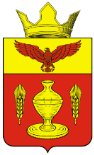 ВОЛГОГРАДСКАЯ ОБЛАСТЬ ПАЛЛАСОВСКИЙ МУНИЦИПАЛЬНЫЙ РАЙОНАДМИНИСТРАЦИЯ ГОНЧАРОВСКОГО СЕЛЬСКОГО ПОСЕЛЕНИЯ                                                           ПОСТАНОВЛЕНИЕ « 26 » ноября  2019 г.                  п. Золотари                                             № 68О присвоении наименования элементу планировочной структуры           Руководствуясь пунктом 21 части 1 статьи 14 Федерального закона от 06.10.2003г. № 131-ФЗ «Об общих принципах организации местного самоуправления в Российской Федерации», частью 3 статьи 5 Федерального закона от 28.12.2013 г. № 443-ФЗ «О федеральной информационной адресной системе и о внесении изменений в Федеральный закон «Об общих принципах организации местного самоуправления в Российской Федерации», постановлением Правительства РФ от 19.11.2014 г. № 1221 «Об утверждении Правил присвоения, изменения и аннулирования адресов», разделом IV Правил межведомственного информационного взаимодействия при ведении государственного адресного реестра, утвержденными постановлением Правительства РФ от 22.05.2015 г. № 492 «О составе сведений об адресах, размещаемых в государственном адресном реестре, порядке межведомственного информационного взаимодействия при ведении государственного адресного реестра, о внесении изменений и признании утратившими силу некоторых актов правительства РФ», Уставом Гончаровского сельского поселения  Администрация Гончаровского сельского поселения ПОСТАНОВЛЯЕТ:   1.1. По результатам проведения инвентаризации государственного адресного реестра признать наименование элемента планировочной структуры присвоенным и внести в ФИАС как фактически существующее:         - Российская Федерация, Волгоградская область, Палласовский муниципальный район, Гончаровское сельское поселение, Романенко хутор, территория - животноводческая точка.Глава Гончаровского сельского поселения                                                                   С.Г. Нургазиеврег.№ 68/2019г.